                                                                                           الرقم:-               /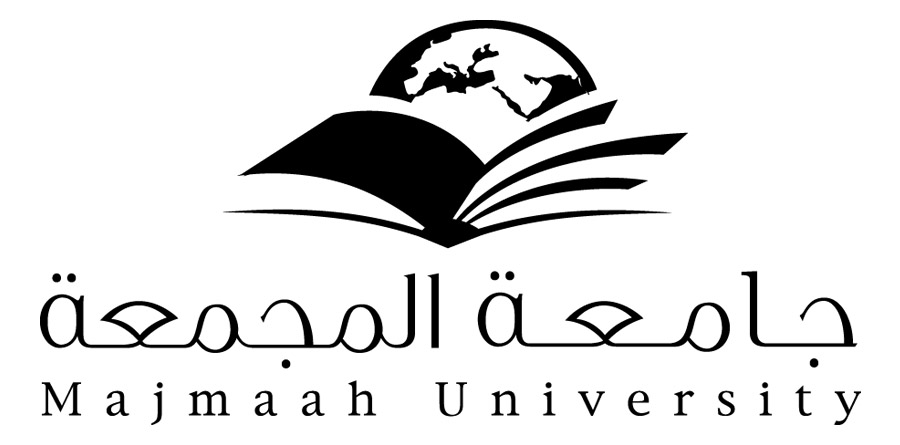                                                                                     التاريخ :-        /         /        14 هـ                                                                الموضوع:-نموذج رقم ( 5 )المكرم / رئيس لجنة العمل الاضافي و التعاون الخارجي                                                           المحترم                                                       السلام عليكم ورحمة الله وبركاتهنرفع لسعادتكم بيان بالساعات التدريسية الزائدة عن النصاب التي قام عضو هيئة التدريس بتدريسهاأسم العضو /.			                               الرقم الوظيفي : (            )الفصل الدراسي :      				         للعام الجامعي:    14 هـ /     14 هـعلما أن النصاب التدريسي حسب الموافقة رقم (         )   في تاريخ        /      /     14 هـ(           ) ساعة نظري (            ) ساعة عملي اسبوعياوقد قام المذكور فعليا بالتدريس وفقا لما هو موضح أدناه                                                آمل التكرم باتخاذ اللازم لصرف الاستحقاق                   رئيس القسم                                                                                  عميد الكليةالاســـم /...............................................                                                  الاســم /...............................................التوقيع / ..............................................                                                 التوقيع / ...............................................السبتالسبتالاحدالاحدالاثنينالاثنينالثلاثاءالثلاثاءالاربعاءالاربعاءالمجموعالمجموعالاسبوعنظريعملينظريعملينظريعملينظريعملينظريعملينظريعمليالاولالثانيالثالثالرابعالخامسالسادسالسابعالثامنالتاسعالعاشرالحادي عشرالثاني عشرالثالث عشرالرابع عشرالخامس عشرالمجموعمجموع ساعات النظري =         ساعةمجموع ساعات النظري =         ساعةمجموع ساعات النظري =         ساعةمجموع ساعات النظري =         ساعةمجموع ساعات النظري =         ساعةمجموع ساعات النظري =         ساعةمجموع ساعات النظري =         ساعةمجموع ساعات النظري =         ساعةمجموع ساعات النظري =         ساعةمجموع ساعات النظري =         ساعةمجموع ساعات النظري =         ساعةمجموع ساعات النظري =         ساعةمجموع ساعات النظري =         ساعةمجموع ساعات العملي  =      ÷   2 =         ساعةمجموع ساعات العملي  =      ÷   2 =         ساعةمجموع ساعات العملي  =      ÷   2 =         ساعةمجموع ساعات العملي  =      ÷   2 =         ساعةمجموع ساعات العملي  =      ÷   2 =         ساعةمجموع ساعات العملي  =      ÷   2 =         ساعةمجموع ساعات العملي  =      ÷   2 =         ساعةمجموع ساعات العملي  =      ÷   2 =         ساعةمجموع ساعات العملي  =      ÷   2 =         ساعةمجموع ساعات العملي  =      ÷   2 =         ساعةمجموع ساعات العملي  =      ÷   2 =         ساعةمجموع ساعات العملي  =      ÷   2 =         ساعةمجموع ساعات العملي  =      ÷   2 =         ساعةاجمالي عدد الساعات المستحق صرف بدل عنها =         ساعةاجمالي عدد الساعات المستحق صرف بدل عنها =         ساعةاجمالي عدد الساعات المستحق صرف بدل عنها =         ساعةاجمالي عدد الساعات المستحق صرف بدل عنها =         ساعةاجمالي عدد الساعات المستحق صرف بدل عنها =         ساعةاجمالي عدد الساعات المستحق صرف بدل عنها =         ساعةاجمالي عدد الساعات المستحق صرف بدل عنها =         ساعةاجمالي عدد الساعات المستحق صرف بدل عنها =         ساعةاجمالي عدد الساعات المستحق صرف بدل عنها =         ساعةاجمالي عدد الساعات المستحق صرف بدل عنها =         ساعةاجمالي عدد الساعات المستحق صرف بدل عنها =         ساعةاجمالي عدد الساعات المستحق صرف بدل عنها =         ساعةاجمالي عدد الساعات المستحق صرف بدل عنها =         ساعة